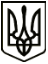 МЕНСЬКА МІСЬКА РАДАРОЗПОРЯДЖЕННЯ 16 лютого 2022 року	м.Мена	№ 55Про виплату допомоги на проїзд особам, які отримують програмний гемодіаліз в медичних закладах Чернігівської областіКеруючись статтею 42 Закону України «Про місцеве самоврядування в Україні», відповідно до рішення 15 сесії Менської міської ради 8 скликання від 09 грудня 2021 року № 813 «Про затвердження Програми соціальної підтримки жителів Менської міської територіальної громади на 2022-2024 роки», розглянувши заяви Майстренка І.М. (м. Мена), Жирної Г.М. (м. Мена), Пономаренка О.П. (м. Мена), Страмко О.В. (с. Куковичі), Страмко В.О.(м. Мена):1. Надати грошову  допомогу на проїзд особам, які отримують програмний гемодіаліз у медичних закладах Чернігівської області, за І квартал 2022 року:Майстренку Ігорю Миколайовичу -  у  розмірі 4500,00 грн.;Жирній Галині Миколаївні у розмірі - 4500,00 грн.;Пономаренку Олексію Петровичу - у розмірі 4500,00 грн.;Страмку Олександру Вікторовичу -  у розмірі 4500,00 грн.;Страмко Валентині Олександрівні - у розмірі 4500,00 грн.2. Головному спеціалісту відділу соціального захисту населення, сім’ї, молоді та охорони здоров’я міської ради Собокар Н.В. підготувати виплатні документи.  3. Начальнику відділу бухгалтерського обліку та звітності, головному бухгалтеру міської ради Солохненко С.А. забезпечити виплату коштів. Міський голова                                                           Геннадій ПРИМАКОВ